Publicado en Madrid el 14/09/2018 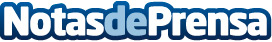 Vectio participa en la Semana Europea de la Movilidad con su iniciativa I ❤ WALK + BUSLa acción que llevará a cabo la consultoría experta en tráfico, transporte y movilidad tendrá lugar en distintos puntos de España como Madrid, Oviedo o Calatayud
  
Datos de contacto:AutorNota de prensa publicada en: https://www.notasdeprensa.es/vectio-participa-en-la-semana-europea-de-la Categorias: Nacional Viaje Automovilismo Sociedad Madrid Asturias Entretenimiento Ecología Logística Otros Servicios Industria Automotriz Consultoría http://www.notasdeprensa.es